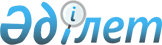 "Б" корпусының мемлекеттік әкімшілік лауазымдарына біліктілік талаптарын бекіту туралыТүркістан облысы Түлкібас ауданы әкімінің 2024 жылғы 4 қаңтардағы № 1 шешімі
      "Қазақстан Республикасының мемлекеттік қызметі туралы" Қазақстан Республикасы Заңының 17-бабының 4-тармағына, "Б" корпусының мемлекеттік әкімшілік лауазымдарына қойылатын үлгілік біліктілік талаптарын бекіту туралы" Қазақстан Республикасының Мемлекеттік қызмет істері агенттігі төрағасының 2023 жылғы 5 сәуірдегі №71 бұйрығына сәйкес, Түлкібас ауданының әкімі ШешТі:
      1. "Б" корпусының мемлекеттік әкімшілік лауазымдарына біліктілік талаптары осы шешімге 1-32 қосымшаларға сәйкес бекітілсін.
      2. Түлкібас ауданы әкімінің мына шешімдерінің күші жойылды деп танылсын:
      1) "Б" корпусының мемлекеттік әкімшілік лауазымдарына біліктілік талаптарын бекіту туралы" 2023 жылғы 9 маусымдағы №4 шешімі;
      2) "Б" корпусының мемлекеттік әкімшілік лауазымдарына біліктілік талаптарын бекіту туралы" Түлкібас ауданы әкімінің 2023 жылғы 9 маусымдағы №4 шешіміне толықтыру енгізу туралы" 2023 жылғы 20 қыркүйектегі №9 шешімі.
      3. Осы шешімнің орындалуын бақылау аудан әкімі аппаратының басшысына жүктелсін.
      4. Осы шешім оның алғашқы ресми жарияланған күнінен бастап қолданысқа енгізіледі. Аудан әкімінің орынбасары 1 бірлік –Е-1, №0-1 Аудан әкімінің орынбасары 1 бірлік – Е-1, №0-2 Аудан әкімінің орынбасары 1 бірлік – Е-1, №0-3 Аудан әкімі аппаратының басшысы 1 бірлік – Е-2, №1-0 Аудан әкімі аппаратының бас инспектор-баспасөз хатшысы(1 бірлік) Е-3 № 2-0 Аудан әкімінің көмекшісі 1 бірлік – Е-3, №2-1 Аудан әкімінің кеңесшісі 1 бірлік – Е-3, №2-2 Аудан әкімі аппаратының ұйымдастыру-инспекторлық бөлімшесінің басшысы1 бірлік – Е-3, №3-0 Аудан әкімі аппаратының ұйымдастыру-инспекторлық бөлімшесінің бас инспекторы 1 бірлік – Е-3 Аудан әкімі аппаратының ұйымдастыру-инспекторлық бөлімшесінің бас инспекторы 1 бірлік – Е-3, №3-2 Аудан әкімі аппаратының ұйымдастыру-инспекторлық бөлімшесінің бас инспекторы 1 бірлік – Е-3, №3-3 Аудан әкімі аппаратының ұйымдастыру-инспекторлық бөлімшесінің бас инспекторы 1 бірлік – Е-3, №3-4 Аудан әкімі аппаратының заң бөлімшесінің басшысы1 бірлік – Е-3, №4-0 Аудан әкімі аппаратының заң бөлімшесінің бас инспекторы1 бірлік – Е-3, №4-1 Аудан әкімі аппаратының заң бөлімшесінің бас маманы1 бірлік – Е-4, №4-2 Аудан әкімі аппаратының персоналды басқару бөлімшесінің басшысы1 бірлік – Е-3, №5-0 Аудан әкімі аппаратының персоналды басқару бөлімшесінің бас инспекторы2 бірлік – Е-3, №5-1, №5-2 Аудан әкімі аппаратының құжаттандыруды қамтамасыз етужәне әкімшілік бөлімшесінің басшысы1 бірлік – Е-3, №6-0 Аудан әкімі аппаратының құжаттандыруды қамтамасыз ету және әкімшілік бөлімшесінің бас инспекторы2 бірлік – Е-3, №6-1, №6-2 Аудан әкімі аппаратының құжаттандыруды қамтамасыз ету және әкімшілік бөлімшесінің бас инспекторы1 бірлік – Е-3, №6-3 Аудан әкімі аппаратының ақпараттық қауіпсіздік және мемлекеттік қызмет көрсету бөлімшесінің басшысы1 бірлік – Е-3, №7-0 Аудан әкімі аппаратының ақпараттық қауіпсіздік және мемлекеттік қызмет көрсету бөлімшесінің бас инспекторы1 бірлік – Е-3, №7-1 Аудан әкімі аппаратының ақпараттық қауіпсіздік және мемлекеттік қызмет көрсету бөлімшесінің бас инспекторы1 бірлік – Е-3, №7-2 Түлкібас ауданы әкімдігінің тұрғын үй, коммуналдық шаруашылық, жолаушылар көлігі және автомобиль жолдары бөлімінің басшысы 1 бірлік – Е-R-1, №8-0 Түлкібас ауданы әкімдігінің жұмыспен қамту жәнеәлеуметтік бағдарламалар бөлімінің басшысы 1 бірлік – Е-R-1, №9-0 Түлкібас ауданы әкімдігінің мәдениет, тілдерді дамыту, дене шынықтыру және спорт бөлімінің басшысы1 бірлік – Е-R-1, №10-0 Түлкібас ауданы әкімдігінің құрылыс, сәулет және қала құрылысы бөлімінің басшысы,1 бірлік – Е-R-1, №11-0 Түлкібас ауданы әкімдігінің ішкі саясат бөлімінің басшысы1 бірлік – Е-R-1, №12-0 Түлкібас ауданы әкімдігінің экономика және қаржы бөлімінің басшысы,1 бірлік – Е-R-1, №13-0 Түлкібас ауданы әкімдігінің ауыл шаруашылығы мен жер қатынастары бөлімінің басшысы, 1 бірлік – Е-R-1, №14-0 Түлкібас ауданы әкімдігінің кәсіпкерлік бөлімінің басшысы,1 бірлік – Е-R-1, №15-0 Жабағылы ауылдық округінің әкімі, Шақпақ ауылдық округінің әкімі, Ақбиік ауылдық округінің әкімі, Майлыкент ауылдық округінің әкімі, Рысқұлов ауылдық округінің әкімі, Тастұмсық ауылдық округінің әкімі, Кемербастау ауылдық округінің әкімі, Мичурин ауылдық округінің әкімі, Жаскешу ауылдық округінің әкімі, Балықты ауылдық округінің әкімі, Арыс ауылдық округінің әкімі, Келтемашат ауылдық округінің әкімі, Машат ауылдық округінің әкімі, Түлкібас кентінің әкімі, Састөбе кентінің әкімі (15 бірлік)– Е-R-1, №16-1, №16-2, №16-3, №16-4, №16-5, №16-6, №16-7, №16-8, №16-9, №16-10, №16-11, №16-12, №16-13, №, №16-14, 16-15.
					© 2012. Қазақстан Республикасы Әділет министрлігінің «Қазақстан Республикасының Заңнама және құқықтық ақпарат институты» ШЖҚ РМК
				
      Аудан әкімі

Н.Изтилеуов
Түлкібас ауданы әкімінің
2024 жылғы 4 қаңтардағы
№1 шешіміне
1- қосымша 
Көрсеткіш
Қойылатын талаптар
Білімі бойынша 
1. Жоғары оқу орнынан кейінгі немесе жоғары білім;
2. Қызметтер (көлікті пайдалану және жүк қозғалысы мен тасымалдауды ұйымдастыру және/немесе көлік қызметтері және/немесе тасымалдауды ұйымдастыру және көлікте қозғалысты басқару); бизнес, басқару және құқық (құқық және/немесе мемлекеттік және жергілікті басқару және/немесе жобаларды басқару және/немесе мемлекеттік басқару және/немесе мемлекеттік және жергілікті басқару және/немесе халықаралық құқық және/немесе оценка және/немесе өңірлік даму); жаратылыстану ғылымдары, математика және статистика (гидрология және/немесе техникалық физика және/немесе гидрогеология және инженерлік геология); ветермнария (ветеринария); өнер және гуманитарлық ғылымдар (сурет өнері және/немесе мүсін өнері және/немесе дизайн және/немесе менеджмент); инженерлік, өңдеу және құрылыс салалары (құрылыс материалдарын,бұйымдарын және кұрастырылымдарын өндіру және/немесе машина жасау және/немесе автоматтандыру және басқару және/немесе сәулет және/немесе құрылыс және/немесе материалтану және жаңа материалдар технологиясы және/немесе аспап жасау және/немесе жылу энергетика және/немесе көлік құрылысы және/немесе инженерлік жүйелер мен желілер және/немесе көлік, көлік техникасы және технологиялары және/немесе электр энергетикасы және/немесе ауыл шаруашылығын механикаландыру және/немесе стандарттау және сертификаттау (сала бойынша) және/немесе техникалық машиналар және жабдықтар (сала бойынша) және/немесе архитектура) мамандықтар бойынша.
Қажетті құзыреттер бойынша
"Б" корпусының мемлекеттік әкімшілік лауазымдарының үлгілік біліктілік талаптарына сәйкес болуы тиіс.
Жұмыс тәжірибесі бойынша 
"Б" корпусының мемлекеттік әкімшілік лауазымдарының үлгілік біліктілік талаптарына сәйкес болуы тиіс.Түлкібас ауданы әкімінің
2024 жылғы 4 қаңтардағы
№1 шешіміне
2-қосымша 
Көрсеткіш
Қойылатын талаптар
Білімі бойынша 
1. Жоғары оқу орнынан кейінгі немесе жоғары білім;
2. Қызметтер (әлеуметтік жұмыс және/немесе мәдени-тынығу жұмысы); бизнес, басқару және құқық (менеджмент және/немесе халықаралық құқық және/немесе еңбек ұйымдастыру және нормалау және/немесе құқықтану және/немесе маркетинг және/немесе әлемдік экономика және/немесе мемлекеттік аудит және/немесе құқық және/немесе есеп және аудит және/немесе мемлекеттік басқару және/немесе қаржы және/немесе мемлекеттік және жергілікті басқару және/немесе экономика және/немесе өңірлік даму); педагогикалық ғылымдар (тарих және/немесе педагогика және
психология және/немесе қазақ тілі мен әдебиеті және/немесе әлеуметтік педагогика және өзін-өзі тану және/немесе тілдер және әдебиет бойынша мұғалімдерді даярлау); өнер және гуманитарлық ғылымдар (философия және/немесе филология және/немесе дінтану және/немесе шығыстану және/немесе шетелдік филологиясы және/немесе теология және/немесе исламтану және/немесе тарих және/немесе тілдер және әдебиет): әлеуметтік ғылымдар, журналистика және ақпарат (саясаттану және/немесе психология және/немесе мәдениеттану және/немесе әлеуметтану және/немесе аймақтану және/немесе конфликтология және/немесе журналистика және/немесе әлеуметтану және/немесе әлеуметтік ғылымдар және/немесе международные отношения және/немесе қоғаммен байланыс) мамандықтар бойынша.
Қажетті құзыреттер бойынша
"Б" корпусының мемлекеттік әкімшілік лауазымдарының үлгілік біліктілік талаптарына сәйкес болуы тиіс.
Жұмыс тәжірибесі бойынша 
"Б" корпусының мемлекеттік әкімшілік лауазымдарының үлгілік біліктілік талаптарына сәйкес болуы тиіс.Түлкібас ауданы әкімінің
2024 жылғы 4 қаңтардағы
№1 шешіміне
3-қосымша 
Көрсеткіш
Қойылатын талаптар
Білімі бойынша 
1. Жоғары оқу орнынан кейінгі немесе жоғары білім;
2. Қызметтер (мәдени-тынығу жұмысы және/немесе мейрамхана ісі және мейманхана бизнесі және/немесе туризм және/немесе қызмет көрсету саласы); бизнес, басқару және құқық (менеджмент және/немесе құқық және/немесе инновациялық менеджмент және/немесе мемлекеттік аудит және/немесе құқық және/немесе қаржы және/немесе мемлекеттік және жергілікті басқару және/немесе жобаларды басқару және/немесе мемлекеттік басқару және/немесе еңбекті ұйымдастыру және нормалау және/немесе маркетинг және/немесе әлемдік экономика және/немесе экономика және/немесе баға және/немесе есеп және аудит және/немесе өңірлік даму); жаратылыстану ғылымдары, математика және статистика (статистик және/немесе математика); педагогикалық ғылымдар (математика); өнер гуманитарлық ғылымдар (мүсін өнері және/немесе дизайн және/немесе менеджмент және/немесе графика); инженерлік, өңдеу және құрылыс салалары (құрылыс материалдарын,бұйымдарын кұрастырылымдарын өндіру және/немесе құрылыс және/немесе технологиялық машиналар мен жабдықтар (сала бойынша) және/немесе ағаш өңдеу және ағаштан жасалған бұйымдар технологиясы және/немесе жеңіл өнеркәсіп бұйымдардың технология мен құрылымдау және/немесе азық-түлік технологиясы және/немесе кадастр және/немесе инженерлік жүйелер мен желілер және/немесе геодезия және картография және/немесе стандарттау, сертификаттау және метрология (салалар бойынша) және/немесе жерге орналастыру және/немесе архитектура) мамандықтар бойынша.
Қажетті құзыреттер бойынша
"Б" корпусының мемлекеттік әкімшілік лауазымдарының үлгілік біліктілік талаптарына сәйкес болуы тиіс.
Жұмыс тәжірибесі бойынша 
"Б" корпусының мемлекеттік әкімшілік лауазымдарының үлгілік біліктілік талаптарына сәйкес болуы тиіс.Түлкібас ауданы әкімінің
2024 жылғы 4 қаңтардағы
№1 шешіміне
4-қосымша 
Көрсеткіш
Қойылатын талаптар
Білімі бойынша 
1. Жоғары оқу орнынан кейінгі немесе жоғары білім;
Қажетті құзыреттер бойынша
"Б" корпусының мемлекеттік әкімшілік лауазымдарының үлгілік біліктілік талаптарына сәйкес болуы тиіс.
Жұмыс тәжірибесі бойынша 
"Б" корпусының мемлекеттік әкімшілік лауазымдарының үлгілік біліктілік талаптарына сәйкес болуы тиіс.Түлкібас ауданы әкімінің
2024 жылғы 4 қаңтардағы
№1 шешіміне
5-қосымша 
Көрсеткіш
Қойылатын талаптар
Білімі бойынша 
1. Жоғары оқу орнынан кейінгі немесе жоғары білім;
2. Бизнес, басқару және құқық (іскерлік әкімшілік жүргізу және/немесе құқық және/немесе мемлекеттік және жергілікті басқару және/немесе жобаларды басқару және/немесе мемлекеттік басқару және/немесе халықаралық құқық және/немесе өңірлік даму); педагогикалық ғылымдар (орыс тілі мен әдебиеті және/немесе қазақ тілі мен әдебиеті және/немесе шетел тілі: екі шетел тілі және/немесе тілдер және әдебиет бойынша мұғалімдерді даярлау); өнер және гуманитарлық ғылымдар (тілдер және әдебиет); әлеуметтік ғылымдар, журналистика және ақпарат (журналистика және/немесе саясаттану және/немесе қоғамдық байланыс және/немесе халықаралық журналистика және/немесе халықаралық қатынастар) мамандықтар бойынша.
Қажетті құзыреттер бойынша
"Б" корпусының мемлекеттік әкімшілік лауазымдарының үлгілік біліктілік талаптарына сәйкес болуы тиіс.
Жұмыс тәжірибесі бойынша 
"Б" корпусының мемлекеттік әкімшілік лауазымдарының үлгілік біліктілік талаптарына сәйкес болуы тиіс.Түлкібас ауданы әкімінің
2024 жылғы 4 қаңтардағы
№1 шешіміне
6-қосымша 
Көрсеткіш
Қойылатын талаптар
Білімі бойынша 
1. Жоғары оқу орнынан кейінгі немесе жоғары білім;
Қажетті құзыреттер бойынша
"Б" корпусының мемлекеттік әкімшілік лауазымдарының үлгілік біліктілік талаптарына сәйкес болуы тиіс.
Жұмыс тәжірибесі бойынша 
"Б" корпусының мемлекеттік әкімшілік лауазымдарының үлгілік біліктілік талаптарына сәйкес болуы тиіс.Түлкібас ауданы әкімінің
2024 жылғы 4 қаңтардағы
№1 шешіміне
7-қосымша 
Көрсеткіш
Қойылатын талаптар
Білімі бойынша 
Жоғары оқу орнынан кейінгі немесе жоғары білім.
Қажетті құзыреттер бойынша
"Б" корпусының мемлекеттік әкімшілік лауазымдарының үлгілік біліктілік талаптарына сәйкес болуы тиіс.
Жұмыс тәжірибесі бойынша 
"Б" корпусының мемлекеттік әкімшілік лауазымдарының үлгілік біліктілік талаптарына сәйкес болуы тиіс.Түлкібас ауданы әкімінің
2024 жылғы 4 қаңтардағы
№1 шешіміне
8-қосымша 
Көрсеткіш
Қойылатын талаптар
Білімі бойынша 
1. Жоғары оқу орнынан кейінгі немесе жоғары білім;
Қажетті құзыреттер бойынша
"Б" корпусының мемлекеттік әкімшілік лауазымдарының үлгілік біліктілік талаптарына сәйкес болуы тиіс.
Жұмыс тәжірибесі бойынша 
"Б" корпусының мемлекеттік әкімшілік лауазымдарының үлгілік біліктілік талаптарына сәйкес болуы тиіс.Түлкібас ауданы әкімінің
2024 жылғы 4 қаңтардағы
№1 шешіміне
9-қосымша 
Көрсеткіш
Қойылатын талаптар
Білімі бойынша 
1. Жоғары оқу орнынан кейінгі немесе жоғары білім;
Қажетті құзыреттер бойынша
"Б" корпусының мемлекеттік әкімшілік лауазымдарының үлгілік біліктілік талаптарына сәйкес болуы тиіс.
Жұмыс тәжірибесі бойынша 
"Б" корпусының мемлекеттік әкімшілік лауазымдарының үлгілік біліктілік талаптарына сәйкес болуы тиіс.Түлкібас ауданы әкімінің
2024 жылғы 4 қаңтардағы
№1 шешіміне
10-қосымша 
Көрсеткіш
Қойылатын талаптар
Білімі бойынша 
1. Жоғары оқу орнынан кейінгі немесе жоғары білім;
Қажетті құзыреттер бойынша
"Б" корпусының мемлекеттік әкімшілік лауазымдарының үлгілік біліктілік талаптарына сәйкес болуы тиіс.
Жұмыс тәжірибесі бойынша 
"Б" корпусының мемлекеттік әкімшілік лауазымдарының үлгілік біліктілік талаптарына сәйкес болуы тиіс.Түлкібас ауданы әкімінің
2024 жылғы 4 қаңтардағы
№1 шешіміне
11-қосымша 
Көрсеткіш
Қойылатын талаптар
Білімі бойынша 
1. Жоғары оқу орнынан кейінгі немесе жоғары білім;
Қажетті құзыреттер бойынша
"Б" корпусының мемлекеттік әкімшілік лауазымдарының үлгілік біліктілік талаптарына сәйкес болуы тиіс.
Жұмыс тәжірибесі бойынша 
"Б" корпусының мемлекеттік әкімшілік лауазымдарының үлгілік біліктілік талаптарына сәйкес болуы тиіс.Түлкібас ауданы әкімінің
2024 жылғы 4 қаңтардағы
№1 шешіміне
12-қосымша 
Көрсеткіш
Қойылатын талаптар
Білімі бойынша 
1. Жоғары оқу орнынан кейінгі немесе жоғары білім;
Қажетті құзыреттер бойынша
"Б" корпусының мемлекеттік әкімшілік лауазымдарының үлгілік біліктілік талаптарына сәйкес болуы тиіс.
Жұмыс тәжірибесі бойынша 
"Б" корпусының мемлекеттік әкімшілік лауазымдарының үлгілік біліктілік талаптарына сәйкес болуы тиіс.Түлкібас ауданы әкімінің
2024 жылғы 4 қаңтардағы
№1 шешіміне
13-қосымша 
Көрсеткіш
Қойылатын талаптар
Білімі бойынша 
1. Жоғары оқу орнынан кейінгі немесе жоғары білім;
2. Бизнес, басқару және құқық (халықаралық құқық және/немесе құқық және/немесе құқықтану (Құқықтану) және/немесе құқықтану); педагогикалық ғылымдар (құқық және экономика негіздері) мамандықтар бойынша.
Қажетті құзыреттер бойынша
"Б" корпусының мемлекеттік әкімшілік лауазымдарының үлгілік біліктілік талаптарына сәйкес болуы тиіс.
Жұмыс тәжірибесі бойынша 
"Б" корпусының мемлекеттік әкімшілік лауазымдарының үлгілік біліктілік талаптарына сәйкес болуы тиіс.Түлкібас ауданы әкімінің
2024 жылғы 4 қаңтардағы
№1 шешіміне
14-қосымша 
Көрсеткіш
Қойылатын талаптар
Білімі бойынша 
1. Жоғары оқу орнынан кейінгі немесе жоғары білім;
2. Бизнес, басқару және құқық (халықаралық құқық және/немесе құқық және/немесе құқықтану (Құқықтану) және/немесе құқықтану); педагогикалық ғылымдар (құқық және экономика негіздері) мамандықтар бойынша.
Қажетті құзыреттер бойынша
"Б" корпусының мемлекеттік әкімшілік лауазымдарының үлгілік біліктілік талаптарына сәйкес болуы тиіс.
Жұмыс тәжірибесі бойынша 
"Б" корпусының мемлекеттік әкімшілік лауазымдарының үлгілік біліктілік талаптарына сәйкес болуы тиіс.Түлкібас ауданы әкімінің
2024 жылғы 4 қаңтардағы
№1 шешіміне
15-қосымша 
Көрсеткіш
Қойылатын талаптар
Білімі бойынша 
1. Жоғары оқу орнынан кейінгі немесе жоғары білім, мемлекеттік лауазымдарда жұмыс өтілі бір жылдан кем емес немесе осы санаттағы нақты лауазымның функционалдық бағытына сәйкес облыстарда екі жылдан кем емес жұмыс өтілі бар болған жағдайда орта білімнен кейінгі немесе техникалық және кәсіптік білімі барларға рұқсат етіледі;
2. Бизнес, басқару және құқық (құқық және/немесе құқықтану (Құқықтану) және/немесе құқықтану және/немесе халықаралық құқық); педагогикалық ғылымдар (құқық және экономика негіздері) мамандықтар бойынша. 
Қажетті құзыреттер бойынша
"Б" корпусының мемлекеттік әкімшілік лауазымдарының үлгілік біліктілік талаптарына сәйкес болуы тиіс.
Жұмыс тәжірибесі бойынша 
"Б" корпусының мемлекеттік әкімшілік лауазымдарының үлгілік біліктілік талаптарына сәйкес болуы тиіс.Түлкібас ауданы әкімінің
2024 жылғы 4 қаңтардағы
№1 шешіміне
16-қосымша 
Көрсеткіш
Қойылатын талаптар
Білімі бойынша 
1. Жоғары оқу орнынан кейінгі немесе жоғары білім;
2. Бизнес, басқару және құқық (құқықтану және/немесе іскерлік әкімшілік жүргізу және/немесе құқық және/немесе мемлекеттік және жергілікті басқару және/немесе жобаларды басқару және/немесе мемлекеттік басқару және/немесе бизнес және басқару және/немесе адами ресурстарды басқару және/немесе өңірлік даму); жаратылыстану ғылымдары, математика және статистика (статистика); ақпараттық- коммуникациялық технологиялар (ақпараттық- коммуникациялық технологиялар); педагогикалық ғылымдар (құқық және экономика негіздері және/немесе математика және/немесе тілдер және әдебиет бойынша мұғалімдерді даярлау және/немесе педагогика және психология); әлеуметтік ғылымдар, журналистика және ақпарат (саясаттанужәне/немесе психология және/немесе әлеуметтану және/немесе қоғамдық байланыс және/немесе мұрағаттану, құжаттар жүргізу және құжаттамалық қамтамасыз ету және/немесе конфликтология) мамандықтар бойынша.
Қажетті құзыреттер бойынша
"Б" корпусының мемлекеттік әкімшілік лауазымдарының үлгілік біліктілік талаптарына сәйкес болуы тиіс.
Жұмыс тәжірибесі бойынша 
"Б" корпусының мемлекеттік әкімшілік лауазымдарының үлгілік біліктілік талаптарына сәйкес болуы тиіс.Түлкібас ауданы әкімінің
2024 жылғы 4 қаңтардағы
№1 шешіміне
17-қосымша 
Көрсеткіш
Қойылатын талаптар
Білімі бойынша 
1. Жоғары оқу орнынан кейінгі немесе жоғары білім;
2. Бизнес, басқару және құқық (құқықтану және/немесе іскерлік әкімшілік жүргізу және/немесе құқық және/немесе жобаларды басқару және/немесе мемлекеттік басқару және/немесе бизнес және басқару және/немесе адами ресурстарды басқару және/немесе өңірлік даму); жаратылыстану ғылымдары, математика және статистика (статистика және/немесе математика); ақпараттық-коммуникациялық технологиялар (ақпараттық-коммуникациялық технологиялар); педагогикалық ғылымдар (құқық және экономика негіздері және/немесе педагогика және психология және/немесе тілдер және әдебиет бойынша мұғалімдерді даярлау); әлеуметтік ғылымдар, журналистика және ақпарат (саясаттану және/немесе психология және/немесе әлеуметтану және/немесе қоғамдық байланыс және/немесе мұрағаттану, құжаттар жүргізу және құжаттамалық қамтамасыз ету және/немесе конфликтология) мамандықтар бойынша.
Қажетті құзыреттер бойынша
"Б" корпусының мемлекеттік әкімшілік лауазымдарының үлгілік біліктілік талаптарына сәйкес болуы тиіс.
Жұмыс тәжірибесі бойынша 
"Б" корпусының мемлекеттік әкімшілік лауазымдарының үлгілік біліктілік талаптарына сәйкес болуы тиіс.Түлкібас ауданы әкімінің
2024 жылғы 4 қаңтардағы
№1 шешіміне
18-қосымша 
Көрсеткіш
Қойылатын талаптар
Білімі бойынша 
1. Жоғары оқу орнынан кейінгі немесе жоғары білім;
Қажетті құзыреттер бойынша
"Б" корпусының мемлекеттік әкімшілік лауазымдарының үлгілік біліктілік талаптарына сәйкес болуы тиіс.
Жұмыс тәжірибесі бойынша 
"Б" корпусының мемлекеттік әкімшілік лауазымдарының үлгілік біліктілік талаптарына сәйкес болуы тиіс.Түлкібас ауданы әкімінің
2024 жылғы 4 қаңтардағы
№1 шешіміне
19-қосымша 
Көрсеткіш
Қойылатын талаптар
Білімі бойынша 
1. Жоғары оқу орнынан кейінгі немесе жоғары білім;
Қажетті құзыреттер бойынша
"Б" корпусының мемлекеттік әкімшілік лауазымдарының үлгілік біліктілік талаптарына сәйкес болуы тиіс.
Жұмыс тәжірибесі бойынша 
"Б" корпусының мемлекеттік әкімшілік лауазымдарының үлгілік біліктілік талаптарына сәйкес болуы тиіс.Түлкібас ауданы әкімінің
2024 жылғы 4 қаңтардағы
№1 шешіміне
20-қосымша 
Көрсеткіш
Қойылатын талаптар
Білімі бойынша 
1. Жоғары оқу орнынан кейінгі немесе жоғары білім;
2. Бизнес, басқару және құқық (әлемдік экономика және/немесе қаржы және/немесе экономика және/немесе есеп және аудит) мамандықтар бойынша. 
Қажетті құзыреттер бойынша
"Б" корпусының мемлекеттік әкімшілік лауазымдарының үлгілік біліктілік талаптарына сәйкес болуы тиіс.
Жұмыс тәжірибесі бойынша 
"Б" корпусының мемлекеттік әкімшілік лауазымдарының үлгілік біліктілік талаптарына сәйкес болуы тиіс.Түлкібас ауданы әкімінің
2024 жылғы 4 қаңтардағы
№1 шешіміне
21-қосымша 
Көрсеткіш
Қойылатын талаптар
Білімі бойынша 
1. Жоғары оқу орнынан кейінгі немесе жоғары білім;
2. Бизнес, басқару және құқық (құқықтану және/немесе жобаларды басқару және/немесе мемлекеттік және жергілікті басқару); ақпараттық-коммуникациялық технологиялар (ақпараттық жүйелер және/немесе ақпараттық қауіпсіздігі) мамандықтар бойынша.
Қажетті құзыреттер бойынша
"Б" корпусының мемлекеттік әкімшілік лауазымдарының үлгілік біліктілік талаптарына сәйкес болуы тиіс.
Жұмыс тәжірибесі бойынша 
"Б" корпусының мемлекеттік әкімшілік лауазымдарының үлгілік біліктілік талаптарына сәйкес болуы тиіс.Түлкібас ауданы әкімінің
2024 жылғы 4 қаңтардағы
№1 шешіміне
22-қосымша 
Көрсеткіш
Қойылатын талаптар
Білімі бойынша 
1. Жоғары оқу орнынан кейінгі немесе жоғары білім;
2. Ақпараттық-коммуникацилық технологиялар (информатика және/немесе ақпараттық қауіпсіздік жүйелері және/немесе ақпараттық жүйелер және/немесе есептеу техникасы және бағдарламалық қамтамасыз ету және/немесе ақпараттық қауіпсіздік жүйесі және/немесе ақпараттық-коммуникациялық технологиялар және/немесе телекоммуникациялар және/немесе ақпараттық қауіпсіздік); педагогикалық ғылым (информатика және/немесе математика -информатика және/немесе физика-информатика) мамандықтар бойынша.
Қажетті құзыреттер бойынша
"Б" корпусының мемлекеттік әкімшілік лауазымдарының үлгілік біліктілік талаптарына сәйкес болуы тиіс.
Жұмыс тәжірибесі бойынша 
"Б" корпусының мемлекеттік әкімшілік лауазымдарының үлгілік біліктілік талаптарына сәйкес болуы тиіс.Түлкібас ауданы әкімінің
2024 жылғы 4 қаңтардағы
№1 шешіміне
23-қосымша 
Көрсеткіш
Қойылатын талаптар
Білімі бойынша 
1. Жоғары оқу орнынан кейінгі немесе жоғары білім;
2. Бизнес, басқару және құқық (құқықтану және/немесе мемлекеттік және жергілікті басқару); ақпараттық-коммуникациялық технологиялар (ақпараттық қауіпсіздік) мамандықтар бойынша.
Қажетті құзыреттер бойынша
"Б" корпусының мемлекеттік әкімшілік лауазымдарының үлгілік біліктілік талаптарына сәйкес болуы тиіс.
Жұмыс тәжірибесі бойынша 
"Б" корпусының мемлекеттік әкімшілік лауазымдарының үлгілік біліктілік талаптарына сәйкес болуы тиіс.Түлкібас ауданы әкімінің
2024 жылғы 4 қаңтардағы
№1 шешіміне
24-қосымша 
Көрсеткіш
Қойылатын талаптар
Білімі бойынша 
1. Жоғары оқу орнынан кейінгі немесе жоғары не орта білімнен кейінгі немесе техникалық және кәсіптік білім;
2. Қызметтер (қоршаған ортаны қорғау және өмір тіршілігінің қауіпсіздігі және/немесе көлікті пайдалану және жүк қозғалысы мен тасымалдауды ұйымдастыру және/немесе логистика (сала бойынша) және/немесе көлік қызметтері және/немесе тасымалдауды ұйымдастыру және көлікте қозғалысты басқару және/немесе гигиена және өндірісте еңбекті қорғау); бизнес, басқару және құқық (халықаралық құқық және/немесе құқықтану және/немесе бағалау және/немесе құқық және/немесе экономика және/немесе мемлекеттік және жергілікті басқару және/немесе мемлекеттік басқару және/немесе өңірлік даму); жаратылыстану ғылымдары, математика және статистика (механика және/немесе экология және/немесе гидрология және/немесе техникалық физика және/немесе гидрогеология және инженерлік геология және/немесе геоэкология және табиғатты пайдалануды басқару және/немесе математика және/немесе биологиялық және сабақтас ғылымдар); экономика және бизнес (автомобиль көлігінде басқаруды ұйымдастыру); өнер және гуманитарлық ғылымдар (сурет өнері және/немесе мүсін өнері және/немесе арт-менеджмент және/немесе дизайн); инженерлік, өңдеу және құрылыс салалары (құрылыс материалдарын,бұйымдарын кұрастырылымдарын өндіру және/немесе машина жасау және/немесе автоматтандыру және басқару және/немесе сәулет және/немесе құрылыс және/немесе мұнай газ ісі және/немесе материалтану және жаңа материалдар технологиясы және/немесе жылу энергетикасы және/немесе технологиялық машиналар мен жабдықтар (сала бойынша) және/немесе көлік құрылысы және/немесе инженерлік жүйелер мен желілер және/немесе баяу балқитын металл емес және силикатты материалдардың химиялық технологиясы және/немесе көлік және/немесе көлік, көлік техникасы және технологиялары және/немесе электр энергетикасы және/неме имараттар мен құрылыстарды салу және пайдалану және/немесе стандарттау және сертификаттау (сала бойынша)) мамандықтар бойынша.
Қажетті құзыреттер бойынша
"Б" корпусының мемлекеттік әкімшілік лауазымдарының үлгілік біліктілік талаптарына сәйкес болуы тиіс.
Жұмыс тәжірибесі бойынша 
"Б" корпусының мемлекеттік әкімшілік лауазымдарының үлгілік біліктілік талаптарына сәйкес болуы тиіс.Түлкібас ауданы әкімінің
2024 жылғы 4 қаңтардағы
№1 шешіміне
25-қосымша 
Көрсеткіш
Қойылатын талаптар
Білімі бойынша 
1. Жоғары оқу орнынан кейінгі немесе жоғары не орта білімнен кейінгі немесе техникалық және кәсіптік білім;
2. Қызметтер (әлеуметтік жұмыс); бизнес, басқару және құқық (еңбекті ұйымдастыру және нормалау және/немесе құқықтану және/немесе экономика); педагогикалық ғылымдар (педагогика және психология және/немесе әлеуметтік педагогика және өзін-өзі тану); әлеуметтік ғылымдар журналистика және ақпарат (әлеуметтану және/немесе әлеуметтану) мамандықтар бойынша.
Қажетті құзыреттер бойынша
"Б" корпусының мемлекеттік әкімшілік лауазымдарының үлгілік біліктілік талаптарына сәйкес болуы тиіс.
Жұмыс тәжірибесі бойынша 
"Б" корпусының мемлекеттік әкімшілік лауазымдарының үлгілік біліктілік талаптарына сәйкес болуы тиіс.Түлкібас ауданы әкімінің
2024 жылғы 4 қаңтардағы
№1 шешіміне
26-қосымша 
Көрсеткіш
Қойылатын талаптар
Білімі бойынша 
1. Жоғары оқу орнынан кейінгі немесе жоғары не орта білімнен кейінгі немесе техникалық және кәсіптік білім;
2. Қызметтер (мәдени-тынығу жұмысы); бизнес, басқару және құқық (мемлекеттік және жергілікті басқару және/немесе жобаларды басқару және/немесе спорт менеджменті және/немесе өңірлік даму); педагогикалық ғылымдар (тарих және/немесе бастапқы әскери дайындық және/немесе қазақ
тілі мен әдебиеті және/немесе тарих және дінтану және/немесе дене шынықтыру және/немесе орыс тілі және әдебиет және/немесе тілдер және әдебиет бойынша мұғалімдерді даярлау және/немесе дене шынықтыру және спорт және/немесе бейнелеу өнері және сызу және/немесе музыкалық білім беру); өнер және гуманитарлық ғылымдар (философия және/немесе филология және/немесе шығыстану және/немесе мұражай ісі және ескерткіштерді қорғау және/немесе музыкалық өнер және/немесе өнер және мәдениет және/немесе тарих және/немесе археология және этнология және/немесе өнер және/немесе аспаптық орындау); әлеуметтік ғылымдар, журналистика және ақпарат (мәдениеттану және/немесе психолог және/немесе кітапханалық іс) мамандықтар бойынша.
Қажетті құзыреттер бойынша
"Б" корпусының мемлекеттік әкімшілік лауазымдарының үлгілік біліктілік талаптарына сәйкес болуы тиіс.
Жұмыс тәжірибесі бойынша 
"Б" корпусының мемлекеттік әкімшілік лауазымдарының үлгілік біліктілік талаптарына сәйкес болуы тиіс.Түлкібас ауданы әкімінің
2024 жылғы 4 қаңтардағы
№1 шешіміне
27-қосымша 
Көрсеткіш
Қойылатын талаптар
Білімі бойынша 
1. Жоғары оқу орнынан кейінгі немесе жоғары не орта білімнен кейінгі немесе техникалық және кәсіптік білім;
2. Бизнес, басқару және құқық (құқықтану және/немесе мемлекеттік және жергілікті басқару және/немесе жобаларды басқару және/немесе өңірлік даму); өнер және гуманитарлық ғылымдар (көркем және/немесе сурет өнері және/немесе мүсін өнері және/немесе дизайн және/немесе арт-менеджмент); инженерлік, өңдеу және құрылыс салалары (құрылыс материалдарын, бұйымдарын және кұрастырылымдарын өндіру және/немесе сәулет және/немесе құрылыс және/немесе технологиялық машиналар мен жабдықтар (сала бойынша) және/немесе кадастр және/немесе инженерлік жүйелер мен желілер және/немесе геодезия және картография және/немесе стандарттау, сертификаттау және метрология (салалар бойынша) және/немесе өнеркәсіптік және азаматтық құрылыс және/немесе жерге орналастыру) мамандықтар бойынша.
Қажетті құзыреттер бойынша
"Б" корпусының мемлекеттік әкімшілік лауазымдарының үлгілік біліктілік талаптарына сәйкес болуы тиіс.
Жұмыс тәжірибесі бойынша 
"Б" корпусының мемлекеттік әкімшілік лауазымдарының үлгілік біліктілік талаптарына сәйкес болуы тиіс.Түлкібас ауданы әкімінің
2024 жылғы 4 қаңтардағы
№1 шешіміне
28-қосымша 
Көрсеткіш
Қойылатын талаптар
Білімі бойынша 
1. Жоғары оқу орнынан кейінгі немесе жоғары не орта білімнен кейінгі немесе техникалық және кәсіптік білім;
2. Бизнес, басқару және құқық (менеджмент және/немесе құқық және/немесе құқық және/немесе мемлекеттік және жергілікті басқару және/немесе мемлекеттік басқару және/немесе өңірлік даму); педагогикалық ғылымдар (құқық және экономика негіздері және/немесе тарих және/немесе қазақ тілі мен әдебиеті және/немесе тарих-дінтану); өнер және гуманитарлық ғылымдар (филология және/немесе дінтану және/немесе шығыстану және/немесе шетелдік филологиясы және/немесе теология және/немесе исламтану және/немесе философия және/немесе тілдер және әдебиет және/немесе тарих әлеуметтік ғылымдар, журналистика және ақпарат (журналистика және/немесе саясаттану және/немесе психология және/немесе мәдениеттану және/немесе әлеуметтану және/немесе аймақтану және/немесе қоғамдық байланыс және/немесе халықаралық журналистика және/немесе конфликтология және/немесе халықаралық қатынас және/немесе әлеуметтік ғылымдар және/немесе журналистика және ақпарат) мамандықтар бойынша.
Қажетті құзыреттер бойынша
"Б" корпусының мемлекеттік әкімшілік лауазымдарының үлгілік біліктілік талаптарына сәйкес болуы тиіс.
Жұмыс тәжірибесі бойынша 
"Б" корпусының мемлекеттік әкімшілік лауазымдарының үлгілік біліктілік талаптарына сәйкес болуы тиіс.Түлкібас ауданы әкімінің
2024 жылғы 4 қаңтардағы
№1 шешіміне
29-қосымша 
Көрсеткіш
Қойылатын талаптар
Білімі бойынша 
1. Жоғары оқу орнынан кейінгі немесе жоғары не орта білімнен кейінгі немесе техникалық және кәсіптік білім;
2. Бизнес, басқару және құқық (әлемдік экономика және/немесе мемлекеттік аудит және/немесе экономика және/немесе есеп және аудит және/немесе мемлекеттік және жергілікті басқару және/немесе жобаларды басқару және/немесе бухгалтерлік есеп және/немесе қаржы және/немесе өңірлік даму); жаратылыстану ғылымдары, математика және статистика (статистика және/немесе математика); педагогикалық ғылым (математика және/немесе информатика және/немесе математика-физика және/немесе математика-информатика) мамандықтар бойынша.
Қажетті құзыреттер бойынша
"Б" корпусының мемлекеттік әкімшілік лауазымдарының үлгілік біліктілік талаптарына сәйкес болуы тиіс.
Жұмыс тәжірибесі бойынша 
"Б" корпусының мемлекеттік әкімшілік лауазымдарының үлгілік біліктілік талаптарына сәйкес болуы тиіс.Түлкібас ауданы әкімінің
2024 жылғы 4 қаңтардағы
№1 шешіміне
30-қосымша 
Көрсеткіш
Қойылатын талаптар
Білімі бойынша 
1. Жоғары оқу орнынан кейінгі немесе жоғары не орта білімнен кейінгі немесе техникалық және кәсіптік білім;
2. Қызметтер (әлеуметтік-мәдени серсис); бизнес, басқару және құқық (бағалау және/немесе мемлекеттік және жергілікті басқару және/немесе жобаларды басқару); ауыл шаруашылығы және биоресурстар (жеміс-көкөніс шаруашылығы және/немесе ауыл шаруашылығы және/немесе зоотехния және/немесе гидромелиорациялық жұмыстарды механикаландыру және/немесе су биоресурстары және аквакультура және/немесе ауыл шаруашылығын электрлендіру және автоматтандыру және/немесе агрономия және/немесе топырақтану және агрохимия және/немесе өнеркәсіптік балық аулау және/немесе мал шаруашылығы өнімдерін өндіру технологиясы және/немесе аңшылықтану және аң шаруашылығы және/немесе балық шаруашылығы және өнеркәсіп балық аулау және/немесе су қорлары және суды пайдалану және/немесе аграрлық техника және технология және/немесе орман ресурстары және орман шаруашылығы және/немесе мелиорациялау, топырақ құнарлылығын қалпына келтіру және қоргау және/немесе өсімдікті қорғау және карантин және/немесе агроэкология және/немесе өсімдік шаруашылығындағы Селекция және биотехнология және/немесе агрохимия және/немесе агроинженерия және/немесе ауыл шаруашылығы биотехнологиясы және селекциясы және/немесе астықты сақтау және өңдеу технологиясы және/немесе фермерлік іс және/немесе орман инженерлік ісі және/немесе орман бақ-саябақ шаруашылығы және/немесе шаруашылығы ісі және/немесе ихтиология және балық шаруашылығы және/немесе зооинженер- менеджер және/немесе фермерлік шаруашылық және/немесе жерге орналастыру және/немесе ауыл шаруашылығы, ветеринария және экология және/немесе ветеринариялық фельдшер-инспектор және/немесе ауыл шаруашылығы өндірісін автоматтандыру және/немесе ауыл шаруашылығы өндірісін механикаландыру және/немесе құрылыс ауыл шаруашылығы және/немесе нан, кондитерлік, макарон өнімдері мен тағам концентраттарының технологиясы және/немесе гидрометерология және/немесе көтергіш-көлік, құрылыс, жол машиналары мен жабдықтарын техникалық пайдалану және/немесе ауыл шаруашылығында техникалық қызмет көрсету және жөндеу және/немесе топырақтану және/немесе геоинженерлік іс бойынша кәсіптік оқыту және/немесе агрометеорология және/немесе агрономия және топырақтану және/немесе жеміс-көкөніс және жүзім шаруашылығы және/немесе жібек шаруашылығы және/немесе ауыл шаруашылығы дақылдарын іріктеу және/немесе мал шаруашылығындағы селекция және/немесе ара шаруашылығы және/немесе балық өсіру және өнеркәсіптік балық өсіру және/немесе жануарлар шикізатының тауартануы және/немесе орман және бақша шаруашылығы және/немесе орман кешенінің машиналары мен жабдықтар және/немесе өсімдіктерді қорғау және агроэкология және/немесе орман шаруашылығы және/немесе өсімдіктерді қорғау және/немесе ауыл шаруашылығы дақылдарының селекциясы және генетикасы және/немесе орман және бақ-саябақ шаруашылығы және/немесе балық шаруашылығы және/немесе ара шаруашылығы және жібек шаруашылығы және/немесе орман шаруашылығы, бақ-саябақ және ландшафт құрылысы және/немесе экология және табиғи ресурстарды тиімді пайдалану және/немесе гидрология және метеорология және/немесе ауылшаруашылық ғылымдары және/немесе су ресурстары және суды пайдалану және/немесе ауыл шаруашылығын электроэнергиямен қамтамасыз ету және/немесе балық шаруашылығы және өнеркәсіптік балық аулау және/немесе жерді мелиорациялау, баптау және қорғау және/немесе мал шаруашылығы және/немесе аңшылық шаруашылығы және аң өсіру шаруашылығы және/немесе аңшылық және аң өсіру шаруашылығы); инженерлік, өңдеу және құрылыс салалары (геология және пайдалы қазбалар кен орындарын барлау және/немесе құрылыс және/немесе кадастр және/немесе маркшейдерлік іс және/немесе геодезия және картография және/немесе тау-кен ісі және/немесе жер ресурстарын басқару және оларды қорғау) мамандықтар бойынша.
Қажетті құзыреттер бойынша
"Б" корпусының мемлекеттік әкімшілік лауазымдарының үлгілік біліктілік талаптарына сәйкес болуы тиіс.
Жұмыс тәжірибесі бойынша 
"Б" корпусының мемлекеттік әкімшілік лауазымдарының үлгілік біліктілік талаптарына сәйкес болуы тиіс.Түлкібас ауданы әкімінің
2024 жылғы 4 қаңтардағы
№1 шешіміне
31-қосымша 
Көрсеткіш
Қойылатын талаптар
Білімі бойынша 
1. Жоғары оқу орнынан кейінгі немесе жоғары не орта білімнен кейінгі немесе техникалық және кәсіптік білім;
2. Қызметтер (мәдени-тынығу жұмысы және/немесе мейрамхана ісі және мейманхана бизнесі және/немесе туризм және/немесе қызмет көрсету саласы); бизнес, басқару және құқық (менеджмент және/немесе еңбекті ұйымдастыру және нормалары және/немесе құқықтану және/немесе маркетинг және/немесе әлемдік экономика және/немесе бағалау және/немесе инновациялық менеджмент және/немесе мемлекеттік аудит және/немесе құқық және/немесе экономика және менеджмент және/немесе экономика және/немесе қаржы және/немесе мемлекеттік және жергілікті басқару және/немесе жобаларды басқару және/немесе мемлекеттік басқару және/немесе есеп және аудит және/немесе өңірлік даму); жаратылыстану ғылымдары, математика және статистика (статистика) мамандықтар бойынша.
Қажетті құзыреттер бойынша
"Б" корпусының мемлекеттік әкімшілік лауазымдарының үлгілік біліктілік талаптарына сәйкес болуы тиіс.
Жұмыс тәжірибесі бойынша 
"Б" корпусының мемлекеттік әкімшілік лауазымдарының үлгілік біліктілік талаптарына сәйкес болуы тиіс.Түлкібас ауданы әкімінің
2024 жылғы 4 қаңтардағы
№1 шешіміне
32-қосымша 
Көрсеткіш
Қойылатын талаптар
Білімі бойынша 
1. Жоғары оқу орнынан кейінгі немесе жоғары не орта білімнен кейінгі немесе техникалық және кәсіптік білім;
Қажетті құзыреттер бойынша
"Б" корпусының мемлекеттік әкімшілік лауазымдарының үлгілік біліктілік талаптарына сәйкес болуы тиіс.
Жұмыс тәжірибесі бойынша 
"Б" корпусының мемлекеттік әкімшілік лауазымдарының үлгілік біліктілік талаптарына сәйкес болуы тиіс.